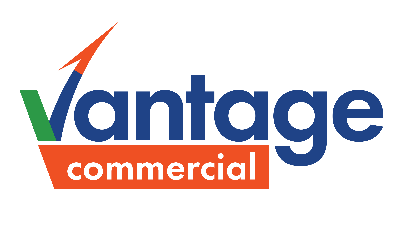 For Immediate Release:Contact: Samantha Harris856.797.1919Samantha.Harris@VantageRES.com Vantage Commercial Represents Bestwork Industries for the Blind, Inc. Brokerage Finalized Relocation of Warehouse Facility to Pennsauken Cherry Hill, NJ [November 17, 2022] – Vantage Commercial is pleased to announce another successful warehouse lease, this time in Pennsauken, NJ. Bestwork Industries for the Blind, Inc. enlisted Vantage Commercial to assist with the relocation of their warehouse operations to 7055 Central Highway, Pennsauken, NJ. The 9,967 SF warehouse is located within the Airport Industrial Park, easily accessible from Routes 70 and 130 and within close proximity to the Cooper River. Vince Ceroli, Sale Associate and Ken Richardson, Executive Director of Vantage Commercial, worked closely with Jon Katz, President & CEO and Ed Thomas, Director of Operations/Non-textile of Bestwork Industries, to identify the space and secure the lease.“When we needed to find a property in a short period of time, Vince Ceroli and Ken Richarson came through for us. Their superior knowledge of the market and negotiating skills really worked in our favor,” stated Bestworks. Bestwork Industries for the Blind, Inc. is a private non-profit organization dedicated to improving the quality of life for people who are blind or visually impaired by providing training and employment opportunities in a supportive work environment. As the leading employer for people who are blind or visually impaired in New Jersey, Bestwork offers a variety of work opportunities including textile manufacturing, kitting, warehousing and distribution, packaging and assembling, paper converting, and varying knowledge-based services.   “It is always rewarding working with a nonprofit like Bestwork that provides such a valuable service to the community they serve. We are thankful for the opportunity to assist them with their warehouse relocation,” Ceroli said. ### About Vantage Commercial: Headquartered in Cherry Hill, NJ and Philadelphia, PA, Vantage Commercial is a full-service commercial real estate brokerage and advisory firm serving New Jersey, Philadelphia, and Eastern Pennsylvania. Vantage Commercial specializes in all aspects of commercial real estate including Landlord Representation, Tenant Representation, Healthcare Real Estate Services, Investment Sales and Acquisitions, Multi-Family Sales and Acquisitions, Business Brokerage, Land Sales, Land Development, Property Management, Property Valuations and Advisory. Vantage Commercial is guided by the core belief that in order to achieve success, we must think like a client but perform like a partner. We have the optimal team in place to service any commercial real estate project and we work hard to achieve our client’s goals. Each member of the Vantage Commercial team brings a unique background and perspective to the market. Combined, we have tremendous, unmatched experience that shows in our success in the CRE market in New Jersey and Pennsylvania.  To learn more about our team, services, or to contact us, please visit www.VantageRES.com